Playbook to Inject the Healthy Undercurrent of BalanceUnmet Primal Need SeedMy Balance Wheel“Work, love and play are the great balance wheels of man’s being.” – Orison Swett MardenWho:  Jared, with the help of his support system (mom, grandpa, uncle Joe, Rodney (YMCA Coach), Sherry (Director of Animal Shelter)What:  Work: Jared will fulfil his community service hours at the local animal shelterPlay: Jared will participate in the local YMCA Basketball leagueLove: Jared will spend time weekly with his uncle Joe and grandpa as well as with momWhen: Work: Uncle Joe will take Jared each Saturday morning to work at the animal shelter for the next 3 months until his community service hours are fulfilled Play: Jared will spend each Friday evening at the YMCA (5pm – 10pm)Love: Wednesday evening from 6pm to bedtimeWhere: Work: Paws Animal ShelterPlay: YMCALove: Home and CommunityHow: Work: Sherry will train Jared on how to work with the dogs (exercising the dogs, baths, etc.)Play: Grandpa will take Jared to the YMCA and remain onsite for the entire time.  On game nights, everyone in Jared’s support system will do their best to attend his basketball gamesLove: Each Wednesday night, mom, grandpa, and uncle Joe will eat homemade pizza together and will then spend the evening doing a fun activity such as playing a board game, renting an approved movie, going to the skate park, or other mom-approved activities   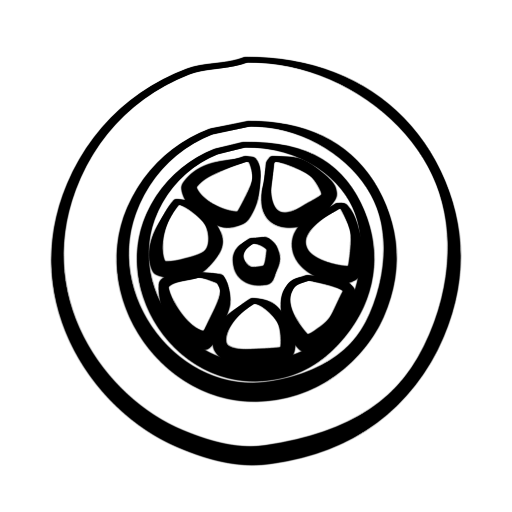 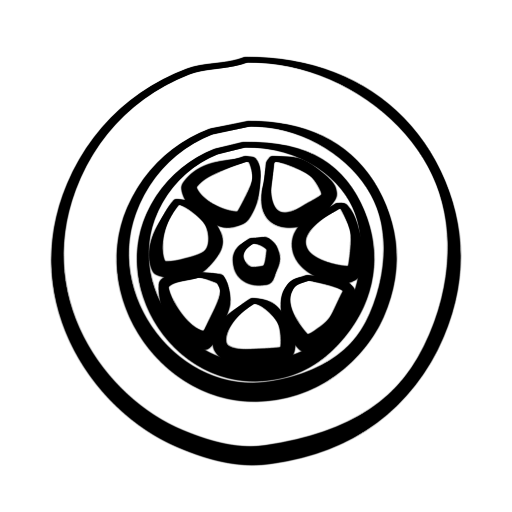 